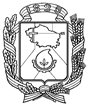 АДМИНИСТРАЦИЯ ГОРОДА НЕВИННОМЫССКАСТАВРОПОЛЬСКОГО КРАЯПОСТАНОВЛЕНИЕ28.03.2022                                   г. Невинномысск                                   № 391О внесении изменений в постановление администрации города Невинномысска от 08.08.2018 № 1089 В соответствии с Федеральным законом от 21 декабря 1994 года                     № 68-ФЗ «О защите населения и территорий от чрезвычайных ситуаций природного и техногенного характера», постановлением Правительства Российской Федерации от 30 декабря 2003 г. № 794 «О единой государственной системе предупреждения и ликвидации  чрезвычайных ситуаций» и в целях осуществления координации и совершенствования деятельности по вопросам предупреждения и ликвидации чрезвычайных ситуаций и обеспечения пожарной безопасности в городе Невинномысске, постановляю:1. Внести в постановление от 08.08.2018 № 1089 «О комиссии по предупреждению и ликвидации чрезвычайных ситуаций и обеспечению пожарной безопасности в городе Невинномысске» следующие изменения:1.1. В Положении о комиссии по предупреждению и ликвидации чрезвычайных ситуаций и обеспечению пожарной безопасности в городе Невинномысске:1) подпункт 8 пункта 4 изложить в следующей редакции: «8) взаимодействие со средствами массовой информации с целью более полного освещения вопросов предупреждения чрезвычайных ситуаций на территории города, вопросов повышения пожарной безопасности объектов, защищенности граждан и организаций на территории города»;2) пункт 6 изложить в следующей редакции:«6. Состав комиссии утверждается постановлением администрации города. В состав комиссии входят: председатель комиссии – глава  города, четыре заместителя председателя комиссии (в том числе, начальник местного пожарно-спасательного гарнизона), в ведении которых находятся вопросы предупреждения и ликвидации чрезвычайных ситуаций и обеспечения пожарной безопасности, секретарь комиссии из числа работников муниципального казенного учреждения «Управление по чрезвычайным ситуациям и гражданской обороне города Невинномысска», члены комиссии.».1.2. Состав комиссии по предупреждению и ликвидации чрезвычайных ситуаций и обеспечению пожарной безопасности в городе Невинномысске изложить в редакции согласно приложению к настоящему постановлению.2.  Опубликовать настоящее постановление в газете «Невинномысский рабочий», а также разместить в сетевом издании «Редакция газеты «Невинномысский рабочий» и на официальном сайте администрации города Невинномысска в информационно-телекоммуникационной сети «Интернет».Глава города Невинномысска Ставропольского края                                                                 М.А. Миненков
Приложениек постановлению администрациигорода Невинномысскаот 28.03.2022 № 391СОСТАВкомиссии по предупреждению и ликвидации чрезвычайных ситуаций и обеспечению пожарной безопасности в городе НевинномысскеПервый заместитель главыадминистрации города Невинномысска                                          В.Э. СоколюкПредседатель комиссииглава города Невинномысска Заместитель председателя комиссиизаместитель главы администрации города Невинномысска Заместитель председателя комиссиируководитель управления жилищно-коммунального хозяйства администрации города Невинномысска Заместитель председателя комиссииЗаместитель председателя комиссиидиректор муниципального казенного учреждения «Управление по чрезвычайным ситуациям и гражданской обороне города Невинномысска» начальник 21 пожарно-спасательной части  3 пожарно-спасательного отряда федеральной противопожарной службы Государственной противопожарной службы ГУ МЧС России по Ставропольскому краю» (по согласованию)Секретарь комиссииведущий специалист ГО отдела гражданской обороны и защиты населения  муниципального казенного учреждения «Управление по чрезвычайным ситуациям и гражданской обороне города Невинномысска» Члены комиссии:заместитель главы администрации города, руководитель финансового управления администрации города Невинномыссканачальник управления образования администрации города Невинномыссканачальник отдела общественной безопасности администрации города Невинномыссканачальник информационно-аналитического отдела администрации города Невинномыссканачальник территориального отдела Управления Федеральной службы по надзору в сфере защиты прав потребителей и благополучия человека по Ставропольскому краю в городе Невинномысске (по согласованию)директор филиала «Невинномысская ГРЭС» публичного акционерного общества «Энел Россия» (по согласованию)главный инженер Невинномысского линейного производственного управления магистральных газопроводов общества с ограниченной ответственностью «Газпром трансгаз Ставрополь»  (по согласованию)исполнительный директор акционерного общества «Невинномысский Азот» (по согласованию)заместитель директора Невинномысского филиала Федерального государственного бюджетного учреждения «Управление мелиорации земель и сельскохозяйственного водоснабжения по Ставропольскому краю» (Невинномысский филиал ФГБУ «Управление «Ставропольмелиоводхоз») уполномоченный на решение задач в области гражданской обороны филиала (по согласованию)директор филиала № 6 Государственного учреждения - Ставропольского регионального отделения Фонда социального страхования Российской Федерации (по согласованию)главный государственный инспектор-начальник отдела надзорной деятельности и профилактической работы по городу Невинномысску управления надзорной деятельности и профилактической работы Главного управления надзорной деятельности МЧС России по Ставропольскому краю (по согласованию)директор Сервисного центра города Невинномысска Ставропольского филиала макрорегионального филиала «Юг» публичного акционерного общества «Ростелеком» (по согласованию)начальник Отдела МВД России по городу Невинномысску (по согласованию)председатель Кочубеевского районного отделения Ставропольского краевого отделения общероссийской общественной организации «Всероссийское добровольное пожарное общество» (по согласованию)главный врач городского бюджетного учреждения здравоохранения Ставропольского края «Городская больница» города Невинномысска (по согласованию)